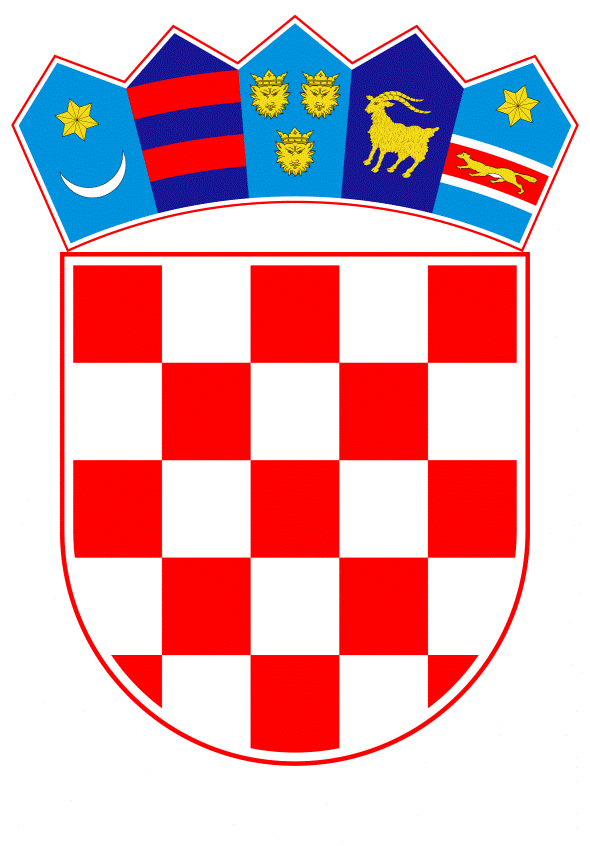 VLADA REPUBLIKE HRVATSKEZagreb, 26. siječnja 2023.______________________________________________________________________________________________________________________________________________________________________________________________________________________________PRIJEDLOGNa temelju članka 31. stavka 2. Zakona o Vladi Republike Hrvatske („Narodne novine“, broj 150/11, 119/14, 93/16, 116/18 i 80/22), a u vezi sa člankom 8. podstavkom 1. Zakona o razvojnoj suradnji i humanitarnoj pomoći inozemstvu („Narodne novine“, broj 146/08), Vlada Republike Hrvatske je na sjednici održanoj __________ donijelaO D L U K Uo doprinosu Fondu Ujedinjenih naroda za djecu (UNICEF) za žurne potrebe obnove energetske infrastrukture Ukrajine I.Prihvaća se prijedlog Ministarstva vanjskih i europskih poslova o doprinosu Vlade Republike Hrvatske Fondu Ujedinjenih naroda za djecu (dalje u tekstu: UNICEF) u iznosu od 1.000.000,00 eura, za žurne potrebe obnove energetske infrastrukture Ukrajine nabavom generatora za škole i bolnice u Ukrajini, upućen Vladi Republike Hrvatske dopisom KLASA: 018-04/22-24/17; URBROJ: 521-VIII-03-22-8 od x. siječnja 2023.II.Zadužuje se Ministarstvo vanjskih i europskih poslova za pripremu, ugovaranje i izvršenje aktivnosti iz točke I. ove Odluke.Ovlašćuje se dr. sc. Gordan Grlić Radman, ministar vanjskih i europskih poslova za sklapanje tipskog sporazuma o doprinosu s UNICEF-om u svrhu provedbe aktivnosti iz točke I. ove Odluke. III. Financijska sredstava za provedbu ove Odluke osigurat će se preraspodjelom u Državnom proračunu Republike Hrvatske za 2023. godinu i projekcijama za 2024. i 2025. godinu na razdjel 048 - Ministarstvo vanjskih i europskih poslova. IV.Ova Odluka stupa na snagu danom donošenja.KLASA:URBROJ:Zagreb,	___________ 2023.P R E D S J E D N I K          mr. sc. Andrej PlenkovićOBRAZLOŽENJE Sukladno članku 8., podstavku 1. Zakona o razvojnoj suradnji i humanitarnoj pomoći inozemstvu („Narodne novine“, broj 146/08), Ministarstvo vanjskih i europskih poslova uputilo je Vladi Republike Hrvatske prijedlog Odluke o doprinosu Fondu Ujedinjenih naroda za djecu (dalje u tekstu UNICEF) u iznosu od 1.000.000,00 eura za žurne potrebe obnove energetske infrastrukture Ukrajine, na donošenje na temelju članka 31. stavka 2. Zakona o Vladi Republike Hrvatske („Narodne novine“, broj 150/11, 119/14, 93/16, 116/18 i 80/22).U listopadu 2022. godine je krenuo novi val napada Ruske Federacije na energetsku i civilnu infrastrukturu Ukrajine. Oštećeno je više od 50% ukrajinske kritične infrastrukture, a bez električne energije je oko 6 milijuna ljudi. Države članice Europske unije i međunarodni donatori pojačavaju napore za pružanje žurne pomoći stanovništvu. Situacija trenutno nadilazi kapacitete humanitarnog sustava, te se očekuje se da će u nadolazećem razdoblju više od 40% ukrajinskog stanovništva ili oko 18 milijuna stanovnika trebati humanitarnu pomoć. Mnogi popravljeni objekti i instalacije u napadima ponovo su oštećeni ili uništeni, stoga su najhitnije potrebe i dalje u energetskom sektoru - generatori različite snage, visokonaponska oprema i autotransformatori, kablovi, mobilne termoelektrane te grijalice. Od početka rata, države članice Europske unije pružile su Ukrajini humanitarnu pomoć vrijednu gotovo 1,5 milijardi eura. Nedavnom revizijom plana humanitarnog djelovanja, osigurano je dodatnih 150 milijuna eura za Ukrajinu. Europska unija je svjesna važnosti bilateralne pomoći, ali smatra da će pripreme za zimu biti u potpunosti uspješne ukoliko države članice u pružanje pomoći uključe privatni sektor, regionalna i lokalna tijela, te ako primjenjuju koordinirani pristup kroz Tim Europa (TE). U tom smislu, važna je bila donatorska konferencija u Parizu 13. prosinca 2022.godine kojoj je cilj uspostava mehanizma koordinacije u svezi neposrednih kratkoročnih potreba Ukrajine, posebno po pitanju popravka kritične infrastrukture.Slijedom navedenog, Ministarstvo vanjskih i europskih poslova predlaže da Vlada Republike Hrvatske uputi doprinos Fondu Ujedinjenih naroda za djecu (UNICEF) za žurne potrebe obnove energetske infrastrukture Ukrajine u ukupnom iznosu od 1.000.000,00 eura. Navedenom donacijom bolnice i škole opskrbit će se s do 50 generatora snage 100KW te će se tako omogućiti kontinuirani rad ključnih objekata. Vlada Republike Hrvatske ovim doprinosom pridružuje se europskoj i globalnoj inicijativi za donaciju generatora i transformatora kako bi se pomoglo Ukrajincima u zimskim mjesecima.  Odlukom se zadužuje Ministarstvo vanjskih i europskih poslova za pripremu i praćenje stručne provedbe aktivnosti iz prijedloga ove Odluke, te se ovlašćuje ministar vanjskih i europskih poslova za sklapanje tipskog sporazuma s UNICEF-om u svrhu provedbe aktivnosti iz ove Odluke.Financijska sredstava u iznosu od 1.000.000,00 eura  za provedbu ove Odluke osigurat će se preraspodjelom u Državnom proračunu Republike Hrvatske za 2023. godinu i projekcijama za 2024. i 2025. godinu na razdjel 048 - Ministarstvo vanjskih i europskih poslova, aktivnosti A777058 - Pomoći organizacijama koje se bave razvojnom suradnjom i humanitarnom djelatnošću u inozemstvu, poziciji 3621 Tekuće pomoći međunarodnim organizacijama te institucijama i tijelima EU, izvoru 11.Predlagatelj:Ministarstvo vanjskih i europskih poslovaPredmet:Prijedlog odluke o doprinosu Fondu Ujedinjenih naroda za djecu (UNICEF) za žurne potrebe obnove energetske infrastrukture Ukrajine